النفط اليمني إحصائيات وأرقام المحتوىبيان إحصائي عن التاريخ النفطي لليمنبيان قطاعات الخارطة النفطية وتقسيماتها.بيان الآبار النفطية المحفورة مُنذ بداية الاستكشاف في اليمن:بيان عدد الآبار الإستكشافية التي تم حفرها خلال 2001-2007مبيان الاكتشافات النفطية خلال 2001-2007 :بيان نشاط المسح السيزمي ثنائي وثلاثي الأبعاد مُنذ بداية الإستكشاف باليمن:بيان الإنفاق التشغيلي والتطويري:بيان مخزون القطاعات المنتجة بيان الإنتاج من صخور الأساس :بيان إنتاج النفط في الجمهورية اليمنية (2001م - 2007) وخارطته الكلية: بيان التوزيع التفصيلي للنفط الخام اليمني للفترة (2000م - 2007م)بيان تخطيطي بياني يوضح كميات وقيمة النفط الخام المصدر خلال (2000م - 2007م)بيان حصة الدولة من الإنتاج النفطي لـ2009: بيان إجمالي الإنتاج النفطي حسب كل قطاع لعام 2009مقطاع 18 (شركة صافر الحكومية) بيان حصة الدولة من الإنتاج النفطي لـ2010: المؤسسة العامة للنفط والغاز (حصة المؤسسة + حصة شركة الاستثمارات) من جميع القطاعات النفطية: بيان حصة الدولة من الإنتاج النفطي لـ2012: بيان صادرات النفط الخام الداخلية والخارجية لعام 2012 م: بيان الوجهة الجغرافية للصادرات الخارجية من النفط الخام لـ2012م بيان الإستهــلاكـ المحلــي للمشتقـــات النفطيـــة لـ2012مإحصائيات وأرقامعن التاريخ النفطي لليمن أعوام هامة: 1961م : حفر أول بئر استكشافي في اليمن .1982م : أول اكتشاف نفطي - المنطقة البحرية - أختبر بـ (3.000) برميل / اليوم .1986م : أول إنتاج نفطي - منقطة مأرب - قطاع (18) بـ (80.000) برميل / اليوم .1987م : أول إنتاج نفطي - منطقة شبوة - قطاع (4) بـ (10.000) بريمل / اليوم .1993م: أول إنتاج نفطي منطقة حضرموت  قطاع (14) بـ (110.000) برميل/اليوم.أرقام هامة: 83 إتفاقية مُشاركة في الإنتاج تم توقيعها مُنذ بداية الاستكشاف النفطي في اليمن.55 شركة نفطية عالمية نفذت نشاطات استكشافية في (39) قطاعاً مُنذ بداية الاستكشاف النفطي. (6) اكتشافات نفطية جديدة دخلت في مرحلة الإنتاج بين عامي 2000م - 2006م.4 % فقط مساحة الحقول المنتجة للنفط حالياً من إجمالي المساحة الكلية للخارطة النفطية في اليمن.14% فقط من إجمالي المساحة الكلية للخارطة النفطية يجري فيها أعمال التنقيب عن النفط. 82% من مساحة الخارطة النفطية المخصصة للتنقيب عن النفط ما تزال بكراً وغير مستكشفة.إنتاج النفط في الجمهورية اليمنية يقتصر حالياً على حوضين رسوبيين فقط (مأرب والمسيلة) من إجمالي الأحواض الرسوبية البالغ عددها (13) حوضاً رسوبياً مُوزعة على مساحة كبيرة من اليمن .قطاعات الخارطة النفطية بنهاية عام 2007م (100) قطاعاً:25 قطاعاً إستكشافياً .12قطاعاً إنتاجياً .14 قطاعاً قيد المصادقة .11 قطاعاً قيد الترويج .38 قطاعاً مفتوحاً .الشركات النفطية العاملة في المجال الاستكشافي:55 شركة نفطية عالمية قامت بتنفيذ نشاطات إستكشافية في 39 قطاعاً مُنذ بداية الاستكشاف في اليمن.الآبار النفطية المحفورة مُنذ بداية الاستكشاف في اليمن:تم حفر عدد 1.824 بئراً مُنذ بداية الاستكشاف النفطي في اليمن منها : 429 بئراً إستكشافية . 1.422 بئراً تطويرية .عدد الآبار الإستكشافية التي تم حفرها خلال 2001-2007 :الاكتشافات النفطية خلال 2001-2007 :اكتشاف النفط بالقطاع (S1) عام 2002م / 2003م ودخوله الإنتاج عام 2004م .اكتشاف النفط بالقطاع (51) عام 2002م / 2003م ودخوله الإنتاج عام 2004م .اكتشاف النفط بالقطاع (43) عام 2004م / 2005م ودخوله مرحلة الإنتاج عام 2005م إكتشاف النفط بالقطاع (9) عام 2004م / 2005م ودخوله مرحلة الإنتاج عام 2005م .اكتشاف النفط بالقطاع (S2) عام 2005م ودخوله مرحلة الإنتاج عام 2006م .اكتشاف النفط في صخور الأساس بالقطاعين الإنتاجيين (10، 14) عامي 2006م / 2007م في الآبار خرير #, 106 #, 105 #) بقطاع (10) شرق شبوة من خلال شركة توتال، وفي الحقول (سونا ، شمال شرق كمال وشمال كمال) ، وكذا الآبار (جبل الزلب # 1 وريده # 1 ورسيب # 1) بالقطاع (14) المسيلة من خلال شركة كنديان نكسن .نشاط المسح السيزمي ثنائي وثلاثي الأبعاد مُنذ بداية الإستكشاف باليمن: 72,331.63 كم 2D .  6,223.91 كم2 3D .وقد أجري في مناطق برية وبحرية مُتعددة أيضاً. وخلال عام 2007م تم تنفيذ 3.000 كم2 من المسوحات الزلزالية ثنائية الأبعاد 2D ، و800 كم2 من المسوحات الزلزالية ثلاثية الأبعاد 3D .الإنفاق التشغيلي والتطويري:إجمالي الإنفاق خلال السنوات الماضية (2001م / 2007م) إلى حوالي 6.4 مليار دولار على عمليات التنمية والتشغيل للحقول المنتجة والصغر التطويري بمتوسط سنوي حوالي مليار دولار سنوياً ، ليرتفع خلال السنوات الأخيرة إلى حوالي 1.5 مليار دولار سنوياًالإنتاج النفطي: تم إنتاج حوالي 1.60 مليون برميل من النفط الخام عام 2001م بمتوسط يومي 438 ألف برميل / اليوم أعلى مُعدل في تاريخ النفط في اليمن ، بعد ذلك بدأ في التراجع ليصل إلى 116.6 مليون برميل عام 2007م بمتوسط يومي حوالي 320 ألف برميل / اليوم، ويعود ذلك التراجع الطبيعي إلى تراجع النفط من حقلي المسيلة ومأرب. حصة الحكومة اليمنية من الإنتاج النفطي: وصلت حصة الدولة من إنتاج النفط الخام إلى حوالي 100 ألف برميل في بعض السنوات 2001م ، 2002م وحوالي 73 ألف برميل عام 2007م ، وبما يمثل حوالي نسبة 60% من إجمالي إنتاج النفط الخام. مخزون القطاعات المنتجة بلغ المخزون النفطي المكتشف في القطاعات المنتجة حوالي 10.8 مليار برميل نفط حسب البيانات المعلنة لوزارة النفط والمعادن.الإنتاج من صخور الأساس :أظهرت نتائج الإكتشافات النفطية في الآبار خرير (# 105 ، # 106 ، # 210) في قطاع (10) شرق شبوة التابع لشركة توتال وجود النفط بكميات كبيرة في صخور الأساس، كما هو الحال في قطاع المسيلة (14) في حقول (سونا، شمال شرق كمال وشمال كمال)، بالإضافة إلى ما أظهرته نتائج حفر الآبار (جبل الزلب # 1، ريده # 1، رسيب # 2 وجنوب رسيب # 1) ، وهذا يُعتبر دلالة واضحة على وجود تراكمات نفطية في هذه التكوينات، وتعمل الوزارة مع الشركات النفطية على تطوير هذه الإكتشافات من خلال التنقيب عن النفط في صخور الأساس ولدى الوزارة بعض الدراسات في هذا الجانب لتحديد المناطق الأكثر إحتمالاً لوجود النفط في صخور الأساس في حوضي المسيلة وشبوة - حجر، مما يُعزز إستقرار وزيادة مُعدلات الإنتاج مُستقبلاً .بيان إنتاج النفط في اليمن وخارطته (2001م - 2007) جدول يُوضح إنتاج النفط في الجمهورية اليمنية (2001م - 2007) وخارطته الكلية: بيان التوزيع التفصيلي للنفط الخام اليمني بين (2000م - 2007م)التوزيع التفصيلي للنفط الخام اليمني للفترة (2000م - 2007م)بيان كميات وقيمة النفط الخام المصدّر بين (2000م - 2007م)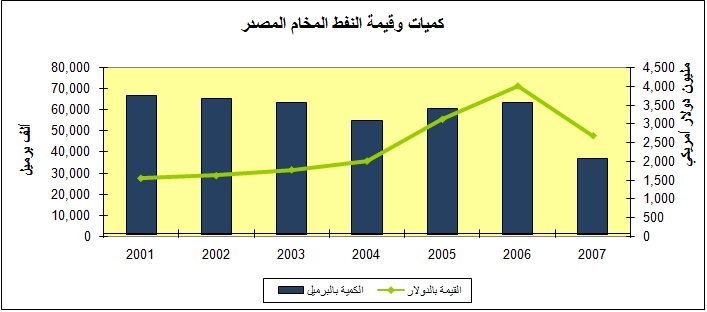 بيان إجمالي الإنتاج النفطي حسب كل قطاع لعام 2009م: إجمالي الانتاج لعام 2009م من القطاعات الإنتاجية الاثنا عشر قطاعا إنتاجها كالتالي (بالألف برميل)بيان حصة الدولة من الإنتاج النفطي لـ2009: a . قطاع 18 (شركة صافر الحكومية)  أكبر قطاع نفطي في اليمن (بمساحة قطر) حسب الإدارة العامة للإحصاء في الشركة الحكومية. B . المؤسسة العامة للنفط والغاز (حصة المؤسسة + حصة شركة الاستثمارات) من جميع القطاعات النفطية المشاركة فيها: بيان حصة الدولة من الإنتاج النفطي لـ2010: حصة المؤسسة العامة للنفظ والغاز من القطاعات الانتاجية خلال العام 2010مبيان حصة الدولة من الإنتاج النفطي لـ2012: توزيع الحصص الحكومية من النفط الخام لعام 2012مبيان صادرات النفط الخام الداخلية والخارجية لعام 2012 م: صادرات النفط الخام الداخلية والخارجية لعام 2012 مبيان الوجهة الجغرافية للصادرات الخارجية من النفط الخام لـ2012م الوجهة الجغرافية للصادرات الخارجية من النفط الخام خلال العام 2012مبيان الإستهــلاكـ المحلــي للمشتقـــات النفطيـــة لـ2012م الإستهــلاكـ المحلــي للمشتقـــات النفطيـــة خــلال الــعام 2012مالبيان2001م2002م2003م2004م2005م2006م2007مالحفر الإستكشافي (بئراً)24182319242027البيان2001م2002م2003م2004م2005م2006م2007ممُعدل إنتاج النفط اليومي (بالبرميل)439.000438.162430.875402.992400.247365.277319.0إجمالي إنتاج النفط السنوي (مليون برميل)160.05159.92157.27147.50146.09133.33116.66الإنتاج التراكمي للنفط (مليون برميل)1.5301.689.921.847.191.994.692.140.782.274.11القطاعات المنتجة (قطاع)7779111212الشركات الإنتاجية (شركة)77799910شركات الحفر (شركة)66610466الآبار التطويرية المحفورة (بئر)10613012197123111نفقات الشركات المنتجة (مليون $)580735802877.5877.41.1301.147.5حصة الدولة من إنتاج النفط (مليون برميل)98.694.895.489.586.385.772.6النسبة %62%60%61%61%60%65%62.5%البيان2000م2001م2002م2003م2004م2005م2006م2007مA الداخل للمصافي من حصة الدولة 31.10032.44130.82332.86834.39128.32525.97631.1771- مصافي مأرب2.8002.7412.7882.9653.0023.0873.0263.0582- مسافي عدن28.30029.70028.03529.90331.38925.23822.92028.119B : صادرات النفط الخام126.247124.715128.631122.22199.877114.36105.49382.113نصيب الدولة ومنها:70.06265.59765.04061.59045.72250.32649.29735.2001- نصيب الشركات الوطنية--1.9181.4651.6811.2231.9881.6731.5382- صادرات مصافي عدن----------7.23412.6305.6373- نصيب الشركات الأجنبية56.18557.50062.12658.95052.93254.81441.89340.000إجمالي الطلب على النفط الخام (A + B)157.347157.156159.454155.089134.268142.687131.469113.290إيراد الدولة من الصادرات الخارجية (مليون دولار)1.9111.5371.6081.7631.9992.6773.2102.677مُتوسط سعر برميل النفط اليمني المصدر (دولار للبرميل)27.7322.8724.5927.9436.9851.476372.88إنتاج القطاعات الإنتاجية في عام 2009 حسب كل قطاعإنتاج القطاعات الإنتاجية في عام 2009 حسب كل قطاعإنتاج القطاعات الإنتاجية في عام 2009 حسب كل قطاعإنتاج القطاعات الإنتاجية في عام 2009 حسب كل قطاعإنتاج القطاعات الإنتاجية في عام 2009 حسب كل قطاعإنتاج القطاعات الإنتاجية في عام 2009 حسب كل قطاعإنتاج القطاعات الإنتاجية في عام 2009 حسب كل قطاعإنتاج القطاعات الإنتاجية في عام 2009 حسب كل قطاعإنتاج القطاعات الإنتاجية في عام 2009 حسب كل قطاعإنتاج القطاعات الإنتاجية في عام 2009 حسب كل قطاعإنتاج القطاعات الإنتاجية في عام 2009 حسب كل قطاعإنتاج القطاعات الإنتاجية في عام 2009 حسب كل قطاعإجمالي الإنتاج بالألف برميل18145103253S-1514439S-2إجمالي الإنتاج بالألف برميلصافرالمسيلةجنةشرق شبوةحواريمشرق سارداميسشرق الحجرغرب عيادجنوب حواريممالكالعقلةإجمالي الإنتاج بالألف برميل17,74230,01615,37318,6162,2213,2433,5634,107371,4121,5775,666103,573إنتاج شركة صافر الوطنية  2005- 200998 مليون برميل نفط خام35 مليون برميل غاز منزلي18 مليون برميل نفط خام زودت بها مصفاة مأرب 200 مليون برميل نفط خامتم تصديرها بما يمثل 45% من القطاع 181- توزيع الحصص من النفط الخام لعام 2009 (المؤسسة العامة للنفظ والغاز نموذجاً)1- توزيع الحصص من النفط الخام لعام 2009 (المؤسسة العامة للنفظ والغاز نموذجاً)1- توزيع الحصص من النفط الخام لعام 2009 (المؤسسة العامة للنفظ والغاز نموذجاً)1- توزيع الحصص من النفط الخام لعام 2009 (المؤسسة العامة للنفظ والغاز نموذجاً)1- توزيع الحصص من النفط الخام لعام 2009 (المؤسسة العامة للنفظ والغاز نموذجاً)1- توزيع الحصص من النفط الخام لعام 2009 (المؤسسة العامة للنفظ والغاز نموذجاً)1- توزيع الحصص من النفط الخام لعام 2009 (المؤسسة العامة للنفظ والغاز نموذجاً)1- توزيع الحصص من النفط الخام لعام 2009 (المؤسسة العامة للنفظ والغاز نموذجاً)اسم الجهةاسم الجهةاسم الجهةاسم الجهةاسم الجهةالكمية (برميل)الكمية (برميل)الكمية (برميل)حصة الـدولـةحصة الـدولـةحصة الحكومةحصة الحكومةحصة الحكومة58,093,78158,093,78158,093,781حصة الـدولـةحصة الـدولـةحصة المؤسسة اليمنية العامة للنفط والغازحصة المؤسسة اليمنية العامة للنفط والغازحصة المؤسسة اليمنية العامة للنفط والغاز595,544595,544595,544إجمالي حصة الدولةإجمالي حصة الدولةإجمالي حصة الدولةإجمالي حصة الدولةإجمالي حصة الدولة58,689,32558,689,32558,689,325حصة الشركة اليمنية للاستثمارات النفطيةحصة الشركة اليمنية للاستثمارات النفطيةحصة الشركة اليمنية للاستثمارات النفطيةحصة الشركة اليمنية للاستثمارات النفطيةحصة الشركة اليمنية للاستثمارات النفطية1,184,9611,184,9611,184,961إجمالي حصة الجانب اليمنيإجمالي حصة الجانب اليمنيإجمالي حصة الجانب اليمنيإجمالي حصة الجانب اليمنيإجمالي حصة الجانب اليمني59,874,28659,874,28659,874,286حصة الشركاءحصة الشركاءحصة الشركاءحصة الشركاءحصة الشركاء39,214,82339,214,82339,214,823الإجمالي العام للحصصالإجمالي العام للحصصالإجمالي العام للحصصالإجمالي العام للحصصالإجمالي العام للحصص99,089,10999,089,10999,089,1092- صادرات النفط الخام الداخلية والخارجية لعام 20092- صادرات النفط الخام الداخلية والخارجية لعام 20092- صادرات النفط الخام الداخلية والخارجية لعام 20092- صادرات النفط الخام الداخلية والخارجية لعام 20092- صادرات النفط الخام الداخلية والخارجية لعام 20092- صادرات النفط الخام الداخلية والخارجية لعام 20092- صادرات النفط الخام الداخلية والخارجية لعام 20092- صادرات النفط الخام الداخلية والخارجية لعام 2009اسم الجهةاسم الجهةاسم الجهةاسم الجهةالكمية المباعة داخلياً للتكرير (برميل)الكمية المصدرة للخارج ميل)الكمية المصدرة للخارج ميل)الكمية المصدرة للخارج ميل)حصة الـدولـةحصة الحكومةحصة الحكومةحصة الحكومة29,077,98829,077,98829,077,988حصة الـدولـةحصة المؤسسة اليمنية العامة للنفط والغازحصة المؤسسة اليمنية العامة للنفط والغازحصة المؤسسة اليمنية العامة للنفط والغاز595,544595,544595,544حصة الـدولـةالكميات المباعة لمصافي عدنالكميات المباعة لمصافي عدنالكميات المباعة لمصافي عدن25,941,902حصة الـدولـةالكميات المباعة  لمصافي مأربالكميات المباعة  لمصافي مأربالكميات المباعة  لمصافي مأرب3,073,891حصة الشركة اليمنية للاستثمارات النفطيةحصة الشركة اليمنية للاستثمارات النفطيةحصة الشركة اليمنية للاستثمارات النفطيةحصة الشركة اليمنية للاستثمارات النفطية1,184,9611,184,9611,184,961الاجماليالاجماليالاجماليالاجمالي29,015,79330,858,49330,858,49330,858,493الإجمالي الكليالإجمالي الكليالإجمالي الكليالإجمالي الكلي59,874,28659,874,28659,874,28659,874,286متوسط السعر السنوي (دولار/برميل )متوسط السعر السنوي (دولار/برميل )متوسط السعر السنوي (دولار/برميل )متوسط السعر السنوي (دولار/برميل )62.0462.0462.0462.043- الوجهة الجغرافية للصادرات الخارجية خلال العام 2009م3- الوجهة الجغرافية للصادرات الخارجية خلال العام 2009م3- الوجهة الجغرافية للصادرات الخارجية خلال العام 2009م3- الوجهة الجغرافية للصادرات الخارجية خلال العام 2009م3- الوجهة الجغرافية للصادرات الخارجية خلال العام 2009م3- الوجهة الجغرافية للصادرات الخارجية خلال العام 2009م3- الوجهة الجغرافية للصادرات الخارجية خلال العام 2009م3- الوجهة الجغرافية للصادرات الخارجية خلال العام 2009ماسم الدولةاسم الدولةاسم الدولةالكمية (برميل)الكمية (برميل)الكمية (برميل)نسبة التصديرنسبة التصديرالهندالهندالهند8,448,9818,448,9818,448,98127.38%27.38%تايلاندتايلاندتايلاند8,032,7378,032,7378,032,73726.03%26.03%الصينالصينالصين7,183,7957,183,7957,183,79523.28%23.28%جنوب أفريقياجنوب أفريقياجنوب أفريقيا4,520,0454,520,0454,520,04514.65%14.65%سنغافوراسنغافوراسنغافورا2,672,9352,672,9352,672,9358.66%8.66%الإجماليالإجماليالإجمالي308584933085849330858493100.00%100.00% 4- مبيعات شركة النفط من المشتقات النفطية للسوق المحلية (الاستهلاك المحلي) 4- مبيعات شركة النفط من المشتقات النفطية للسوق المحلية (الاستهلاك المحلي) 4- مبيعات شركة النفط من المشتقات النفطية للسوق المحلية (الاستهلاك المحلي) 4- مبيعات شركة النفط من المشتقات النفطية للسوق المحلية (الاستهلاك المحلي) 4- مبيعات شركة النفط من المشتقات النفطية للسوق المحلية (الاستهلاك المحلي) 4- مبيعات شركة النفط من المشتقات النفطية للسوق المحلية (الاستهلاك المحلي) 4- مبيعات شركة النفط من المشتقات النفطية للسوق المحلية (الاستهلاك المحلي) 4- مبيعات شركة النفط من المشتقات النفطية للسوق المحلية (الاستهلاك المحلي)البيـــــــــــــانالبيـــــــــــــانالبيـــــــــــــانالكمية (باللتر)الكمية (باللتر)الكمية (باللتر)الكمية (باللتر)بنزين عاديبنزين عاديبنزين عادي2,070,478,3942,070,478,3942,070,478,3942,070,478,394بنزين سوبربنزين سوبربنزين سوبر6,117,5736,117,5736,117,5736,117,573الديزل الديزل الديزل 3,920,399,2153,920,399,2153,920,399,2153,920,399,215الكيروسين الكيروسين الكيروسين 128,219,384128,219,384128,219,384128,219,384ترباينترباينترباين146,469,297146,469,297146,469,297146,469,297مازوتمازوتمازوت1,225,551,4371,225,551,4371,225,551,4371,225,551,437اسم القطاعكمية النفطحصة المؤسسةقيمة حصةاسم القطاعالقابل للتقاسمالمباعةالمؤسسة المباعةاسم القطاع(برميل )( برميل )(دولار)قطاع حوارم (32 )1,627,32620,0001,615,886.0قطاع شرق سار (53)3,352,214158,00012,604,527.0قطاع شرق الحجر (51)2,960,35272,5005,918,917.5قطاع دميس  (S1)3,064,25236,0002,748,537.0قطاع جنوب حوارم (43)997,57222,0001,783,337.0قطاع مــــالك  (9)1,585,6688,000583,592.0قطاع العقلــــــة (S2)5,924,18726,0002,022,714.0الاجمالـــــــــي19,511,571342,50027,277,511توزيع الحصص من النفط الخام لعام 2012 (المؤسسة العامة للنفظ والغاز)توزيع الحصص من النفط الخام لعام 2012 (المؤسسة العامة للنفظ والغاز)توزيع الحصص من النفط الخام لعام 2012 (المؤسسة العامة للنفظ والغاز)توزيع الحصص من النفط الخام لعام 2012 (المؤسسة العامة للنفظ والغاز)توزيع الحصص من النفط الخام لعام 2012 (المؤسسة العامة للنفظ والغاز)اسم الجهةاسم الجهةالكمية (برميل)الكمية (برميل)الكمية (برميل)حصة الـدولـةحصة الحكومة39,736,73339,736,73339,736,733حصة الـدولـةحصة المؤسسة اليمنية العامة للنفط والغاز172,500172,500172,500إجمالي حصة الدولةإجمالي حصة الدولة39,909,23339,909,23339,909,233حصة الشركة اليمنية للاستثمارات النفطية (مع الكميات المرحّلة من السنوات السابقة)حصة الشركة اليمنية للاستثمارات النفطية (مع الكميات المرحّلة من السنوات السابقة)177,415177,415177,415إجمالي حصة الجانب اليمنيإجمالي حصة الجانب اليمني40,686,64840,686,64840,686,648حصة الشركاءحصة الشركاء000الاجمالي العام للحصصالاجمالي العام للحصص000 اسم الجهة  اسم الجهة  اسم الجهة الكمية المباعة للداخل للتكرير (برميل) الكمية المصدرة للخارج (برميل) حصة الـدولـةحصة الحكومةحصة الحكومة30,904,069حصة الـدولـةحصة المؤسسة اليمنية العامة للنفط والغازحصة المؤسسة اليمنية العامة للنفط والغاز172,500حصة الـدولـةالكميات المباعة لمصافي عدن (منها حصة الشركة اليمنية للإستثمارات النفطية بقدار 777,415 برميل )الكميات المباعة لمصافي عدن (منها حصة الشركة اليمنية للإستثمارات النفطية بقدار 777,415 برميل )7,766,155حصة الـدولـةالكميات المباعة  لمصافي مأربالكميات المباعة  لمصافي مأرب1,843,924حصة الشركة اليمنية للاستثمارات النفطية	حصة الشركة اليمنية للاستثمارات النفطية	حصة الشركة اليمنية للاستثمارات النفطية	الاجمالي الاجمالي الاجمالي 9,610,07931,076,569الاجمالي الكليالاجمالي الكليالاجمالي الكلي40,686,64840,686,648متوسط السعر السنوي (دولار/برميل )متوسط السعر السنوي (دولار/برميل )متوسط السعر السنوي (دولار/برميل )112.290112.290الوجهة الجغرافية للصادرات الخارجية خلال العام 2012مالوجهة الجغرافية للصادرات الخارجية خلال العام 2012مالوجهة الجغرافية للصادرات الخارجية خلال العام 2012ماسم الدولةالكمية (برميل)نسبة التصديرالهند4,981,62616%تايلاند8,538,04028%الصين14,222,19346%ماليزيا300,2571%اليابان649,8582%نيوزلندا1,379,7604%جنوب أفريقيا1,004,8403%الإجمالي31,076,574100%البيـــــــــــــانالكمية (باللتر)البنزين2,031,408,336الديزل3,362,185,816الكيروسين132,544,339ترباين79,241,380مازوت1,023,361,938الإجمالي6,628,741,809